1) She is a beautiful girl. She is slim. She has got dark hair and lovely eyes. She wears a long blue and yellow dress. She is very kind and has a lot of friends. She lives in the forest. (Snowhite)2. The hero of a fairy tale (сказки) by the English writer James Barry. The boy who didn't want to become an adult. He can fly, lives on the island of Netlandia. (Peter Pan)3) She is pretty. She has got fair hair and beautiful lips. She is slim and wears a long blue dress. She is kind and not lazy. She can do everything about the house and she can dance well. (Cinderella)4. A cheerful, resourceful mouse, a symbol of the Disney company. He has a girlfriend (Mickey).5) He is very funny and brave (смелый). He is poor (бедный). He has got a long nose and big eyes. He is wooden. He wears a yellow hat, a yellow T-shirt, red shorts and red shoes. (Pinocchio)6) He is very funny but not very clever. He is yellow and fat with a big tummy (пузико). He is kind and he has got a lot of friends. He wears a small red T-shirt. He likes honey. (Winnie-the-Pooh)7. The heroine of the book by the English children's writer Pamela Travers. She worked as a nanny and had the ability to do magic.(Mary Poppins)8. He is small and fat. He has small legs and arms. And he likes jam very much (Karlsson)9. He is very big and strong. His skin is green. He is an orch. (Shrek)10. This is a girl. Her father is a King. She asked the witch to turn her into a man. (Ariel).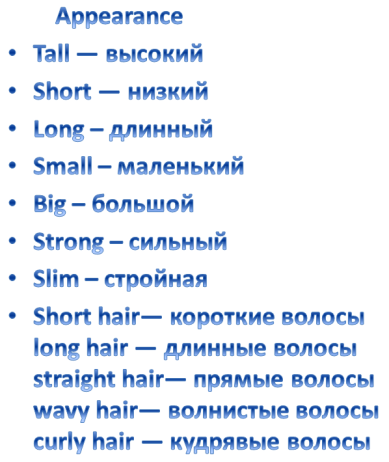 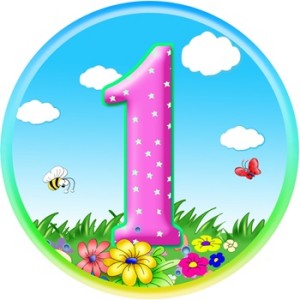 